Obec DvorníkyMaroš Nemeček                                                                                     Starosta Obce DvorníkyNávrh na uznesenie:OZ v DvorníkochSúhlasí/nesúhlasí s prenájmom nebytových priestorov o výmere 64,36 m² zubnej ambulancie v Dvorníkoch v budove súp. č. 6,na parc. č. 537/2 zapísanej na LV č. 1800 v k. ú. Dvorníky na obec Dvorníky pre spoločnosť EuroDent, s. r. o. Trnava.(v prípade súhlasu s prenájmom) schvaľuje zámer na prenájom nehnuteľného majetku obce, na základe § 9a ods. 9 písm. c) zákona SNR č. 138/1991 Zb. o majetku obcí v znení neskorších predpisov so spoločnosťou EuroDent s. r. o., 9. mája 15, Trnava z dôvodu hodného osobitného zreteľa na dobu ................... Ako dôvod hodný osobitného zreteľa je – záujem obce udržať v obci Dvorníky ambulanciu zubného lekára za podmienky, že nájomca bude zabezpečovať údržbu prenajatých priestorov na vlastné náklady a okrem nájomného bude uhrádzať aj prevádzkové náklady.                              OBEC DVORNÍKY, 920 56  DVORNÍKY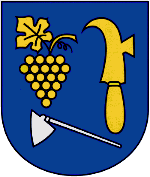 ___________________________________________________________________________     Obecné zastupiteľstvo v Dvorníkoch v zmysle § 9a ods. 9 písm. c)  zákona SNR č. 138/1991 Zb. o majetku obcí v znení neskorších predpisovz v e r e j ň u j e zámer obce Dvorníky na prenájom nebytových priestorov.a) Predmet: Prenájom nebytových priestorov o výmere 64,36 m², ktoré sa nachádzajú v budove súp. č. 6, na pozemku parcela č. 537/2, ktorá je zapísaná v liste vlastníctva č. 1800 v k. ú. Dvorníky na Obec Dvorníky.b) Spôsob: v zmysle § 9a, ods. 9 písm. c) zákona SNR č.  138/1991 Zb. o  majetku obcí v znení neskorších predpisov – prenájom nehnuteľného majetku obce z dôvodu hodného osobitného zreteľa. záujem obce udržať v obci Dvorníky ambulanciu zubného lekára za podmienky, že nájomca bude zabezpečovať údržbu prenajatých priestorov na vlastné náklady a okrem nájomného bude uhrádzať aj prevádzkové náklady. c) Cena: mesačné nájomné .......,--/m² a prevádzkové náklady (elektrika, plyn, vodné a stočné, poplatok za komunálny odpad)doba prenájmu ...................................d) Nájomca:     EuroDent s. r. o., 9. Mája 15, Trnava, IČO: 47 574 143.V Dvorníkoch, dňa 06. 03. 2023                                                                                                 Maroš Nemeček                                                                                                     starosta obceVyvesené: Zvesené: _______________________________________________________________Tel.: 033/732 01 49                                                                                     IČO: 00 312 495                    033/744 22 23                                                                                     DIČ: 20 212 794 25   Pre  riadne  zasadnutieObecného zastupiteľstvav Dvorníkoch, dňa 06. 03. 2023K bodu rokovania číslo:  11Názov materiálu:Žiadosť o prenájom priestorov zubnej ambulancie:Obci Dvorníky bolo dňa 03. 02. 2022 doručené oznámenie o ukončení zubnolekárskej praxe v ambulancii Dvorníky č. 6 dňom 31. 12. 2022 p. MUDr. Jaroslavou Mašánovou, v ktorej prosí Trnavský samosprávny kraj, odbor zdravotníctva o pomoc pri nájdení lekára a personálu na uvoľnené miesto. Na základe uvedeného bola dňa 17. 02. 2023 doručená obci žiadosť o prenájom priestorov zubnej ambulancie po pani doktorke MUDr. Mašánovej spoločnosťou EuroDent s. r. o., 9. Mája 15, Trnava.  Žiadosť o prenájom priestorov zubnej ambulancie:Obci Dvorníky bolo dňa 03. 02. 2022 doručené oznámenie o ukončení zubnolekárskej praxe v ambulancii Dvorníky č. 6 dňom 31. 12. 2022 p. MUDr. Jaroslavou Mašánovou, v ktorej prosí Trnavský samosprávny kraj, odbor zdravotníctva o pomoc pri nájdení lekára a personálu na uvoľnené miesto. Na základe uvedeného bola dňa 17. 02. 2023 doručená obci žiadosť o prenájom priestorov zubnej ambulancie po pani doktorke MUDr. Mašánovej spoločnosťou EuroDent s. r. o., 9. Mája 15, Trnava.  Predkladá: